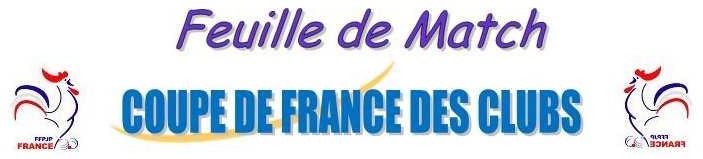 Club A	Club BCapitaine Club A - N° de licence :Nom :Prénom :Capitaine Club B – N° de licence :Nom :Prénom :Composition des Equipes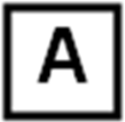 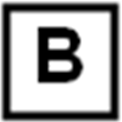 Phase départementale : Feuille de match à envoyer à Sébastien THOMAS  7 rue des Liorbes 35140 ST AUBIN DU CORMIER.Résultat et Feuille Excel à s.thomas@petanquejp35.frOrdre des Rencontres et Feuille de RésultatsOrdre des Rencontres et Feuille de RésultatsOrdre des Rencontres et Feuille de RésultatsOrdre des Rencontres et Feuille de RésultatsOrdre des Rencontres et Feuille de RésultatsOrdre des Rencontres et Feuille de RésultatsOrdre des Rencontres et Feuille de RésultatsOrdre des Rencontres et Feuille de RésultatsOrdre des Rencontres et Feuille de RésultatsOrdre des Rencontres et Feuille de RésultatsOrdre des Rencontres et Feuille de RésultatsOrdre des Rencontres et Feuille de RésultatsOrdre des Rencontres et Feuille de RésultatsABTête à TêteNom -PrénomNom -PrénomScorePtsTête à TêteNom -PrénomNom -PrénomScorePtsTête à Tête1Tête à Tête1Tête à Tête2Tête à Tête2Tête à Tête3Tête à Tête3Tête à Tête4Tête à Tête4Tête à Tête5Tête à Tête5Tête à Tête6Tête à Tête6Tête à TêteS/TOTAL Pts Tête à TêteS/TOTAL Pts Tête à TêteS/TOTAL Pts Tête à TêteS/TOTAL Pts Tête à TêteTête à TêteS/TOTAL Pts Tête à TêteS/TOTAL Pts Tête à TêteS/TOTAL Pts Tête à TêteS/TOTAL Pts Tête à TêteDOUBLETTENom -PrénomNom -PrénomScorePtsDOUBLETTENom -PrénomNom -PrénomScorePtsDOUBLETTE1DOUBLETTE1DOUBLETTE1DOUBLETTE1DOUBLETTE2DOUBLETTE2DOUBLETTE2DOUBLETTE2DOUBLETTE3DOUBLETTE3DOUBLETTE3DOUBLETTE3DOUBLETTEJoueur Remplacé N°1Joueur Remplacé N°1DOUBLETTEJoueur Remplacé N°1Joueur Remplacé N°1DOUBLETTEJoueur Remplaçant N°1Joueur Remplaçant N°1DOUBLETTEJoueur Remplaçant N°1Joueur Remplaçant N°1DOUBLETTEJoueur Remplacé N°2Joueur Remplacé N°2DOUBLETTEJoueur Remplacé N°2Joueur Remplacé N°2DOUBLETTEJoueur Remplaçant N°2Joueur Remplaçant N°2DOUBLETTEJoueur Remplaçant N°2Joueur Remplaçant N°2DOUBLETTES/TOTAL Pts DoubletteS/TOTAL Pts DoubletteS/TOTAL Pts DoubletteS/TOTAL Pts Doublette0DOUBLETTES/TOTAL Pts DoubletteS/TOTAL Pts DoubletteS/TOTAL Pts DoubletteS/TOTAL Pts Doublette0TRIPLETTENom -PrénomNom -PrénomScorePtsTRIPLETTENom -PrénomNom -PrénomScorePtsTRIPLETTE1TRIPLETTE1TRIPLETTE1TRIPLETTE1TRIPLETTE1TRIPLETTE1TRIPLETTE2TRIPLETTE2TRIPLETTE2TRIPLETTE2TRIPLETTE2TRIPLETTE2TRIPLETTEJoueur Remplacé N°1Joueur Remplacé N°1TRIPLETTEJoueur Remplacé N°1Joueur Remplacé N°1TRIPLETTEJoueur Remplaçant N°1Joueur Remplaçant N°1TRIPLETTEJoueur Remplaçant N°1Joueur Remplaçant N°1TRIPLETTEJoueur Remplacé N°2Joueur Remplacé N°2TRIPLETTEJoueur Remplacé N°2Joueur Remplacé N°2TRIPLETTEJoueur Remplaçant N°2Joueur Remplaçant N°2TRIPLETTEJoueur Remplaçant N°2Joueur Remplaçant N°2TRIPLETTES/TOTAL Pts TripletteS/TOTAL Pts TripletteS/TOTAL Pts TripletteS/TOTAL Pts TripletteTRIPLETTES/TOTAL Pts TripletteS/TOTAL Pts TripletteS/TOTAL Pts TripletteS/TOTAL Pts TripletteTOTAL GENERALTOTAL GENERALTOTAL GENERALTOTAL GENERALTOTAL GENERALTOTAL GENERALTOTAL GENERALTOTAL GENERALTOTAL GENERALTOTAL GENERALEquipe Vainqueur :Equipe Vainqueur :Equipe Vainqueur :Equipe Vainqueur :Equipe Vainqueur :Signature Equipe ASignature Equipe ASignature Equipe ASignature Equipe ASignature Equipe ASignature Equipe ASignature Equipe BSignature Equipe BSignature Equipe BSignature Equipe BSignature Equipe BSignature Equipe BSignature Arbitre:Signature Arbitre:Signature Arbitre:Signature Arbitre:Signature Arbitre:Signature Arbitre:Signature Arbitre:Signature Arbitre:Signature Arbitre:Signature Arbitre:Signature Arbitre:Signature Arbitre:Signature Arbitre:Nom – PrénomNom – PrénomN° LicenceNom – PrénomNom – PrénomN° Licence1122334455667788